Actividad: "Proyecto Mejoramiento del Puente Peatonal en Caserío Los Menjivar, Cantón San José".
Hoy nuestro alcalde Municipal Dr. José Rigoberto Mejía hizo la entrega al Sr. Fabiel Rauda quien es presidente de la ADESCO, acompañado de personas que residen en el lugar fue entregada la obra.
Proyecto que tuvo un costo total de $3,801.33.Fecha: 29 de mayo de 2020.Ubicación:  Cantón San José.Hora: 8:30AM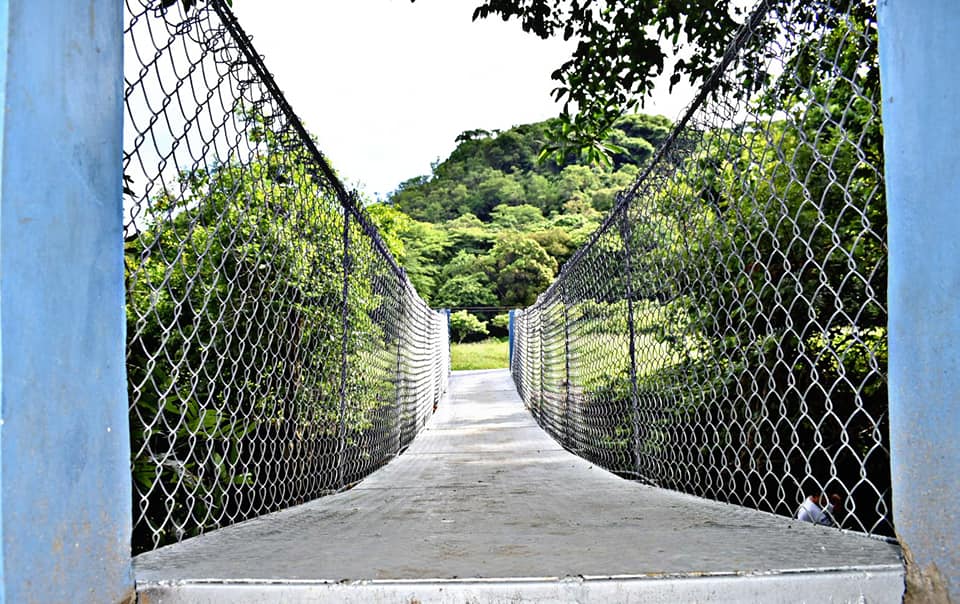 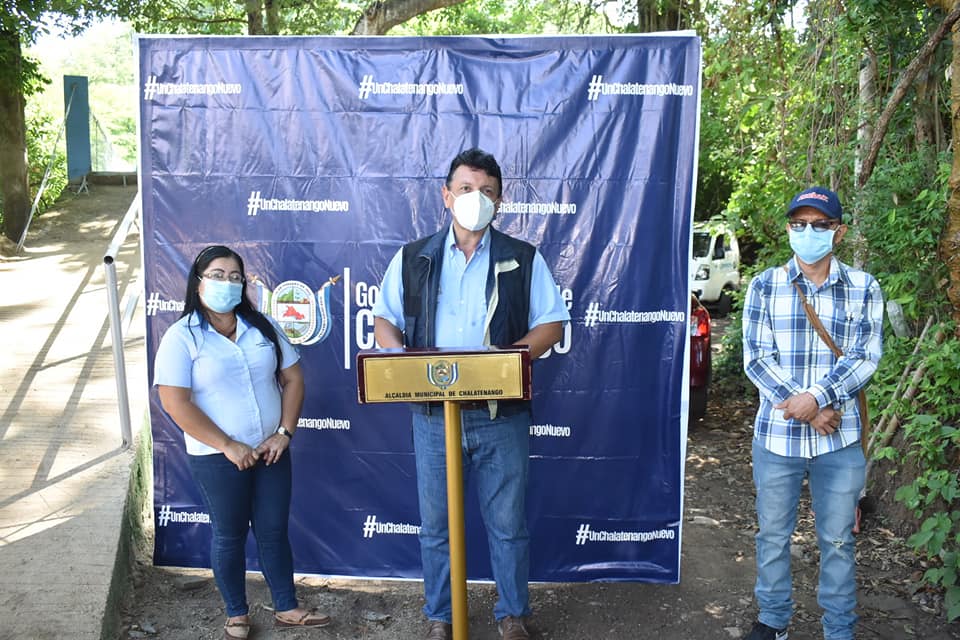 